Lớp mẫu giáo lớn B2 tham gia hội thi giáo viên giỏi cấp trường năm học 2020 -2021Hoạt động phát triển thẩm mỹ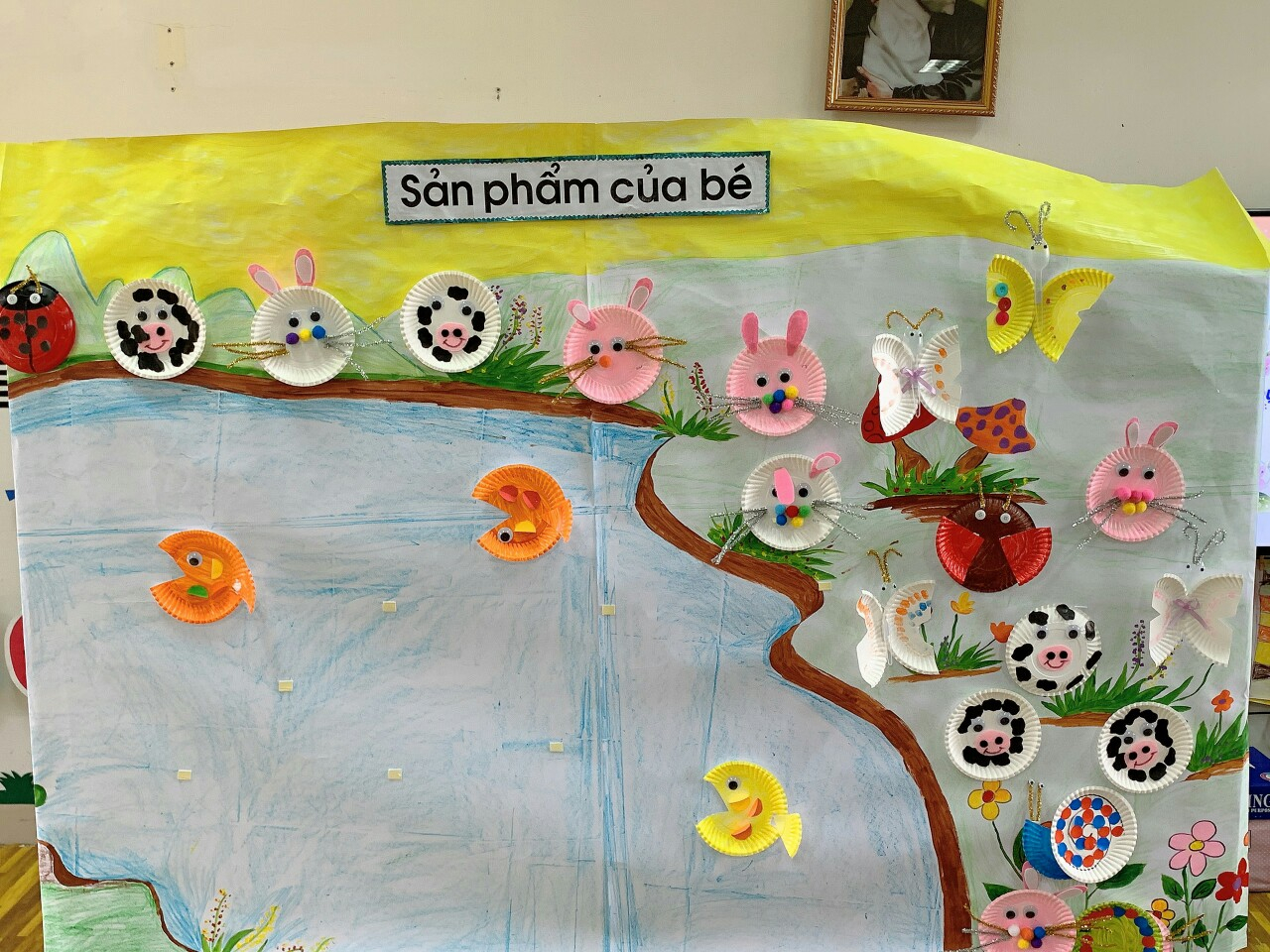 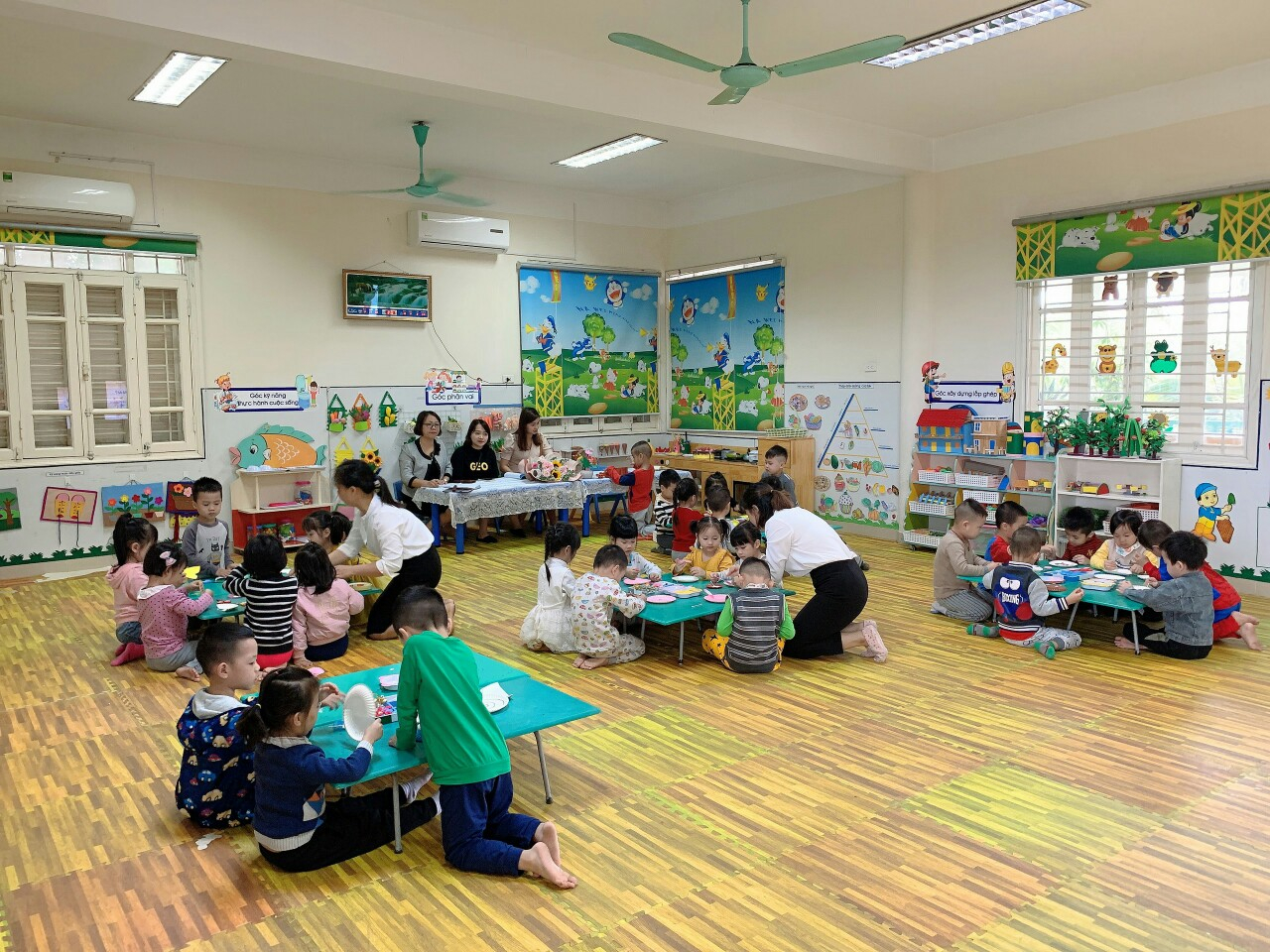 Hoạt động phát triển nhận thức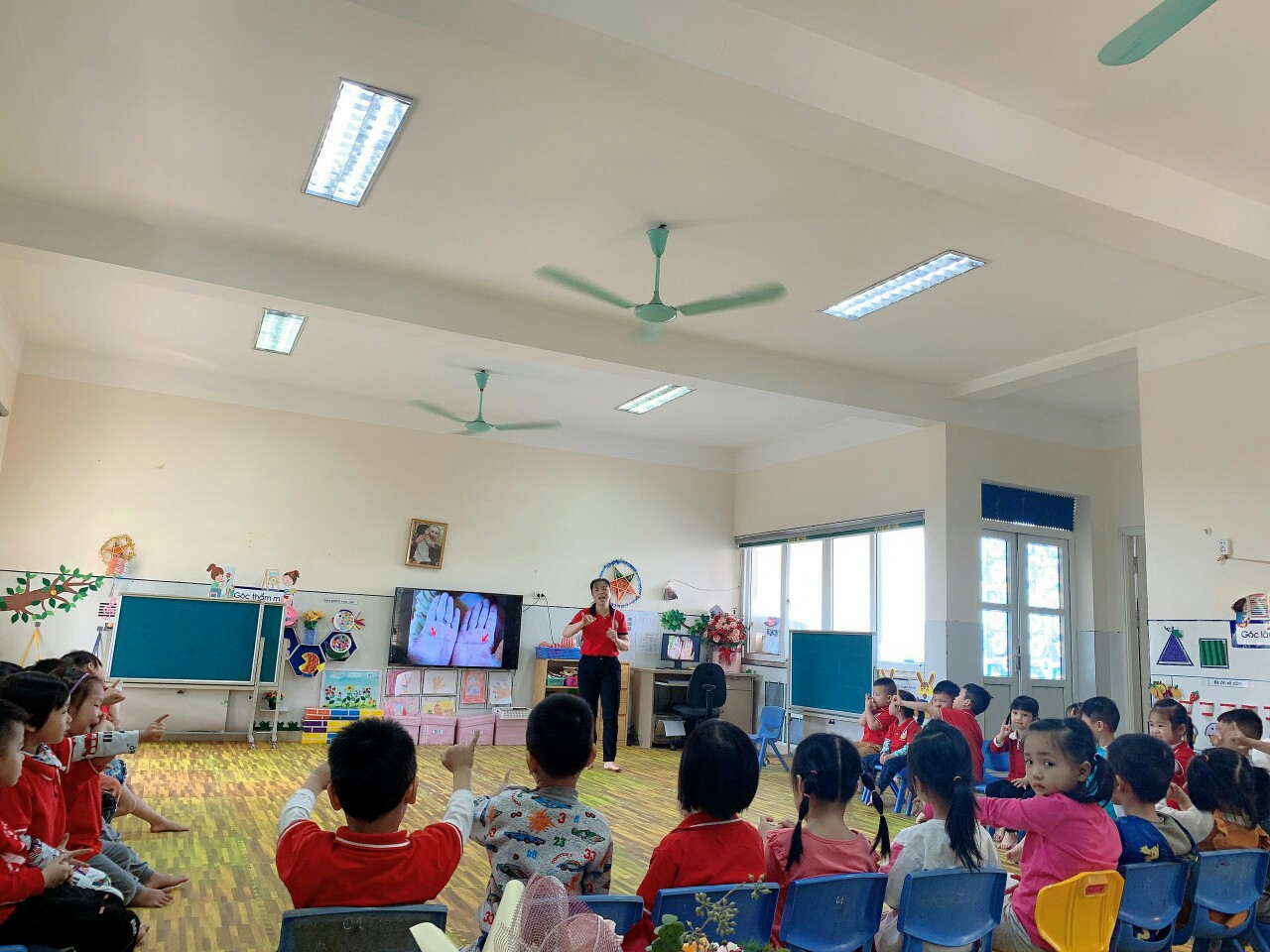 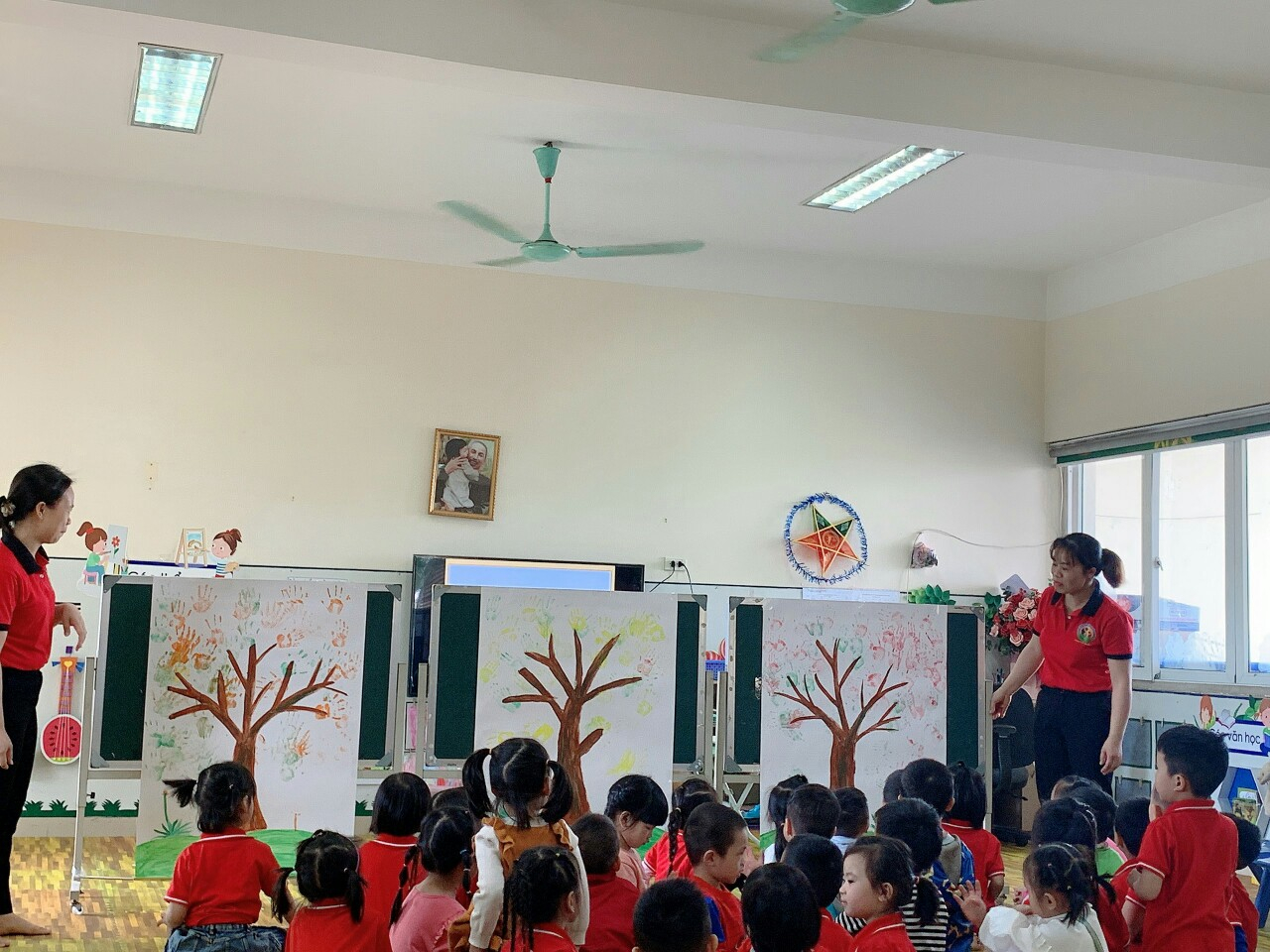 